Testimonianza sulla vita di CHIARA CORBELLA PETRILLO – SERVA DI DIOLa nostra Parrocchia in collaborazione con quella di Morbegno, nella serata di sabato 19 novembre 2022, presenterà la Testimonianza sulla vita di Chiara Corbella Petrillo presso l’Aula Ipogea adiacente alla Chiesa di San Giuseppe. Siete tutti invitati nessuno escluso.                                                                                                                                                           Chiara, una giovane sposa, mamma ma soprattutto una Cristiana che con la sua vita ha saputo incarnare il Vangelo sino alla morte, reagendo alle prove della vita con la forza della Fede.Chiara nasce a Roma il 9 gennaio 1984, cresce in una famiglia che le insegna ad avvicinarsi alla fede sin da bambina.    Il suo è un temperamento tranquillo, non ribelle, che ha modo di esprimersi nel servizio agli altri. Crescendo, la Fede occupa un posto sempre più centrale nella sua vita, Assisi diventa un punto di riferimento spirituale grazie anche al sostegno dei Frati Francescani.                                                                                                          Incontra Enrico, suo sposo e compagno di “viaggio” durante un pellegrinaggio.                                                                           Chiara ed Enrico si sposano ad Assisi il 21 settembre 2008. A celebrare le nozze è padre Vito, frate minore e guida spirituale di entrambi. Tornati dal viaggio di nozze, Chiara scopre di essere incinta. Le ecografie mostrano però una grave malformazione. Alla bambina, cui verrà dato il nome di Maria Grazia Letizia, viene diagnosticata un’anencefalia. Chiara ed Enrico scelgono di portare avanti la gravidanza e la piccola, che nasce il 10 giugno 2009, muore dopo poco più di mezz’ora. Il funerale, qualche giorno dopo, viene vissuto con la stessa pace che ha accompagnato i mesi di attesa per la nascita e che contagia anche molti dei presenti, ai quali viene data la grazia di sperimentare un pezzo di vita eterna. Qualche mese dopo Chiara è nuovamente incinta. A questo bambino, cui verrà dato il nome di Davide Giovanni, viene però diagnosticata una grave malformazione viscerale alle pelvi con assenza degli arti inferiori. Anche lui morirà poco dopo essere nato, il 24 giugno 2010. E anche il suo funerale sarà vissuto come una festa.«Nel matrimonio – scrive Chiara nei suoi appunti – il Signore ha voluto donarci dei figli speciali: Maria Grazia Letizia e Davide Giovanni, ma ci ha chiesto di accompagnarli soltanto fino alla nascita ci ha permesso di abbracciarli, battezzarli e consegnarli nelle mani del Padre in una serenità e una gioia sconvolgente».Fra le patologie dei due bambini non c’è legame. A dimostrarlo ci sono gli esiti dei test genetici, a cui Chiara ed Enrico si sottopongono ma c’è, soprattutto, il fatto che il terzo figlio della coppia, Francesco, è completamente sano. La gravidanza arriva poco dopo la nascita al Cielo di Davide Giovanni. Una settimana dopo aver scoperto di essere incinta, Chiara si accorge però di una lesione alla lingua. Col fondato sospetto che si tratti di un tumore, il 16 marzo 2011 Chiara affronta durante la gravidanza la prima delle due fasi di un intervento per asportare la massa sulla lingua. Per la seconda fase, occorrerà aspettare che Francesco sia nato. Accertato che si tratta di un carcinoma alla lingua, che chiamerà il drago, Chiara sceglie di rimandare le cure per non far male al bambino che porta in grembo. Anzi, sceglie da che medici farsi seguire in base al tempo che le concedono prima di indurre il parto. Aspetta fin quando le è possibile aspettare, e anche oltre. Francesco nasce il 30 maggio 2011.Nelle settimane che seguono, trascorse insieme a suo marito in disparte e lontano dalla città, nella casa di famiglia vicino al mare, Chiara si prepara all’incontro con lo Sposo. Sostenuti dai sacramenti amministrati quotidianamente da padre Vito, che condivide con loro questo tempo intenso, Chiara ed Enrico sono più che mai forti della fedeltà di Dio, che li ha sempre accompagnati in una misteriosa letizia.                                                                                                          Chiara muore a mezzogiorno del 13 giugno 2012, dopo aver salutato tutti, parenti ed amici, uno a uno. Dopo aver detto a tutti Ti voglio bene.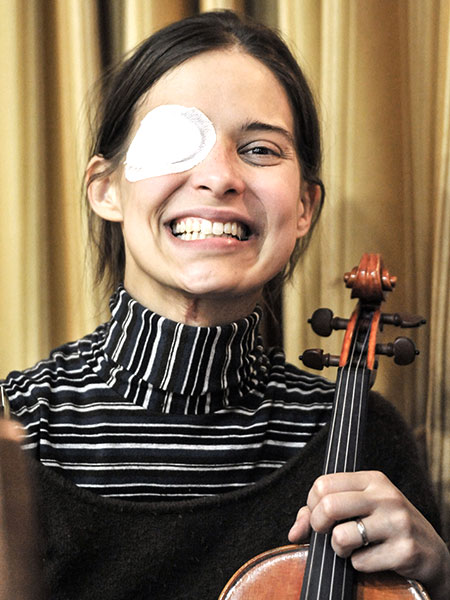 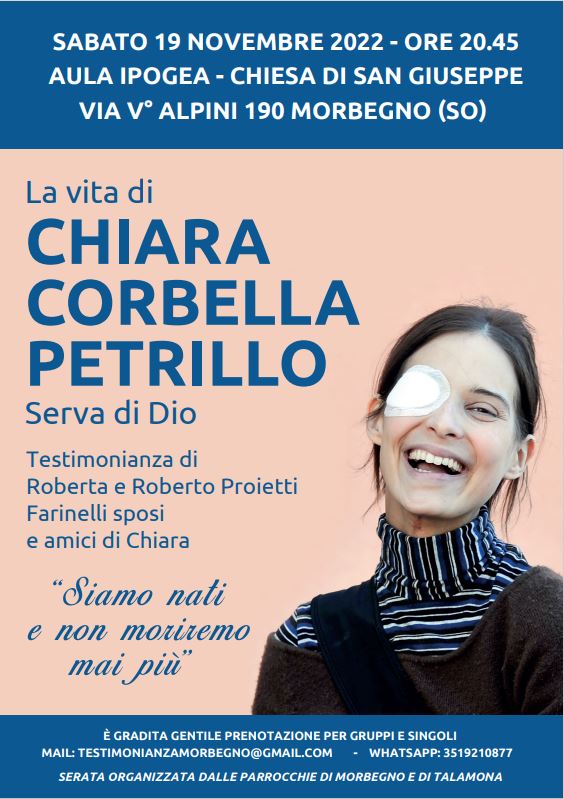 